 	Exhibit K-5 NOMINATION FORM FOR I.E.A. OFFICE 	Name:    	 	Address:    	 	City:  	_ State:  ID	Zip: 83544  	 	E-Mail Address:    	 	Home Phone:  	_ Cell Phone:    	 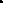 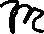 Signature  	Date  	_ 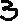 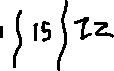 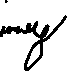 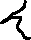 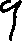 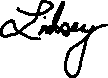 Return form to contact@idahoea.org or fax to 208-336-6967.  	Exhibit K-5 NOMINATION FORM FOR I.E.A. OFFICE 	Name:   	 Office sought: 	  	  IEA President* 	  	  IEA Vice President* 	  	  NEA Director from the IEA* 	  	  IEA Representative on the NEA Resolutions Committee* 	  	  At Large Member of the IEA Board of Directors* 	  	  ESP At Large Member of the IEA Board of Directors* 	  X	  IEA Regional Representative on the IEA Board of Directors 	  	  Retired Member on the IEA Board of Directors *Closing of nominations for these offices is two (2) months prior to the first day of Delegate Assembly. RESUME OF CANDIDATE Resumes of candidates will be available on the IEA Elections Website. Information not requested on this resume will not be posted on the website. Please list any (3) offices you have held in the local, region or state education association. Also list the dates that the office(s) was held. (If more than three are listed, only the first three will be printed.) Please list and explain up to three other activities or involvement in your local, region, or state education association. (If more than three are listed, only the first three will be posted on the website.) 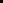 Signature  	Date   	 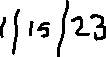 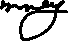 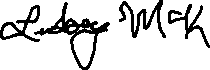 Return form to contact@idahoea.org or fax to 208-336-6967. 